Оперативный ежедневный прогноз возникновения и развития чрезвычайных ситуаций на территории Республики Башкортостан 
на 22 мая 2020 года(подготовлен на основании информации от ФГБУ «Башкирское управление по гидрометеорологии и мониторингу окружающей среды», Управления Федеральной службы по надзору в сфере защиты прав потребителей и благополучия 
человека по Республике Башкортостан, ФБУ «Авиалесохрана», Центра прогнозов космической погоды, ИЗМИРАН)1.1.Метеорологическая обстановка:За прошедшие сутки в большинстве районов республики отмечались дожди от небольших до умеренных, ночью в отдельных восточных районах сильные, суточным количеством до 20 мм, днем по востоку грозы, усиление ветра до 20 м/с, ночью и утром местами туман. Температура воздуха была днем 12-18° (метеостанция Емаши 18°), по югу до +6°, ночью +1,+7°, местами заморозки в воздухе до -1°, на поверхности почвы до -2°.1.2. Биолого-социальная обстановка:На территории республики санитарно-эпидемиологическая обстановка находится под контролем.Эпидемиологическая обстановка:На 21.05.2020 в Республике Башкортостан зарегистрированы следующие виды заболеваний за неделю:Геморрагическая лихорадка с почечным синдромом:Зарегистрировано 11 случаев (АППГ–35), в том числе в городе Уфа – 
5 случаев (АППГ–20).ОРВИ: Зарегистрировано 5212 случаев (АППГ–9963), в том числе в городе Уфа – 1634 случая (АППГ–3532).Эпизоотическая обстановкаС начала года зарегистрированных случаев заболевания бешенством животных нет.1.3. Гидрологическая обстановка:Ведется мониторинг уровня воды на реках и водоемах Республики Башкортостан. По состоянию на 21.05.2020 уровень воды на реке Белая в районе 
г. Уфы составляет 146 см (за сутки -24 см). На водных объектах Республики Башкортостан наблюдаются спады уровней воды.1.4. Лесопожарная обстановка21.05.2020 в лесном фонде Республики Башкортостан наблюдается 1, 2 и 3 классы пожарной опасности.2.Прогноз возникновения чрезвычайных ситуаций (далее - ЧС):Опасные метеорологические явления: ночью и утром 22.05.2020 в отдельных районах республики ожидаются заморозки в воздухе и на поверхности почвы 0,-2°.Неблагоприятные метеорологические явления: в отдельных районах порывы ветра до 17 м/с.22.05.2020 облачная погода с прояснениями. Ночью без существенных осадков, днем кратковременные дожди, местами грозы. Ветер юго-западный ночью 1-6 м/с, днем 7-12 м/с, в отдельных районах порывы до 17 м/с. Температура воздуха ночью +2,+7°, местами заморозки в воздухе и на поверхности почвы 0,-2°,  
днем 15-20°. На отдельных участках автодорог ночью и утром туман, видимость 500-1000 м.23.05.2020 облачная погода. Кратковременные дожди, местами грозы. Ветер южный 7-12 м/с, порывы 15-20 м/с. Температура воздуха ночью 7-12°, днем 18-23°, по югу до 29°.24.05.2020 переменная облачность. Местами кратковременный дождь, гроза. Ветер западный 5-10 м/с, местами порывы до 15-20 м/с. Температура воздуха ночью 7-12°, днем 17-22°, по югу до 26°.2.1.Прогноз гидрологической обстановки:На реках республики наблюдаются колебания уровней воды:- на реке Белая изменения уровней воды зафиксированы в диапазоне от -29 см 
(г. Уфа, Монумент Дружбы) до +4 см (д. Верхнебиккузино, Мелеузовский район) в сутки;- на реке Уфа изменения уровней воды зафиксированы в диапазоне от -38 см (с. Ахлыстино, Благовещенский район) до -1 см (с. Красный ключ, Нуримановский район) в сутки.Наблюдается устойчивая динамика по снижению уровня рек.2.2. Прогноз лесопожарной обстановки:22.05.2020 в лесном фонде Республики Башкортостан прогнозируются 
3, местами 2 классы пожарной опасности.3. Рекомендуемые превентивные мероприятия по предупреждению, предотвращению, локализации ЧС и ликвидации их последствий:Главам администраций муниципальных образований Республики Башкортостан в рамках своих полномочий в целях защиты населения и территорий от возможных аварийных ситуаций в муниципальных звеньях БТП РСЧС:- организовать информирование населения о мерах предосторожности;- при ухудшении обстановки организовать введение соответствующих режимов функционирования;	- организовать поддержание в постоянной готовности аварийно-спасательных служб и служб экстренного реагирования для проведения аварийно-спасательных 
и аварийно-восстановительных работ; - организовать проверки резервных источников питания и подготовку их 
к работе;- уточнить наличие и состав техники, привлекаемой к ликвидации аварий;- провести проверки и восполнение при необходимости резервов материальных ресурсов, созданных для ликвидации чрезвычайных ситуаций; - провести уточнение пунктов временного размещения для эвакуации населения в случае возникновения ЧС (происшествий);- осуществлять контроль за гидрометеорологической обстановкой;- информировать население через СМИ о прогнозируемых и возникших чрезвычайных ситуациях (происшествиях), мерах по обеспечению безопасности населения и территорий, приемах и способах защиты;- организовать мероприятия по профилактике несчастных случаев и гибели людей на водных объектах;- во взаимодействии с должностными лицами органов, осуществляющих государственный пожарный надзор, пожарной охраны, со СМИ организовать усиление противопожарной пропаганды и информирование населения о мерах пожарной безопасности. - провести работы по созданию противопожарных разрывов и минерализованных полос установленной ширины на всей протяженности участков границ населенного пункта, очистку территорий предприятий и населенных пунктов от горючих отходов, мусора, сухой травы;- организовать размещение наглядной агитации по вопросам соблюдения мер пожарной безопасности в лесах и необходимых действий при обнаружении пожара.Единым дежурно-диспетчерским службам муниципальных образований:- обеспечить доведение прогноза до глав администраций и председателей 
КЧС и ОПБ муниципальных образований, всех заинтересованных служб, организаций, учреждений и территориальных подразделений РСЧС, образовательных учреждений; - информировать население через СМИ о прогнозируемых и возникших чрезвычайных ситуациях (происшествиях), мерах по обеспечению безопасности населения и территорий, приемах и способах защиты;- вести постоянный мониторинг гидрометеорологической и гидрологической обстановки;- провести уточнение количества аварийно-восстановительных бригад, запасов материально-технических средств для проведения аварийно-спасательных и аварийно-восстановительных работ; - при ухудшении обстановки, угрозе или возникновении ЧС, организовать незамедлительное информационное взаимодействие на всех уровнях управления;- организовать взаимодействие с метеостанциями по контролю за гидрометеорологической обстановкой.Заместитель начальника центра(старший оперативный дежурный)ЦУКС ГУ МЧС России по 
Республике Башкортостан подполковник внутренней службы                                                          Р.Г. Насртдинов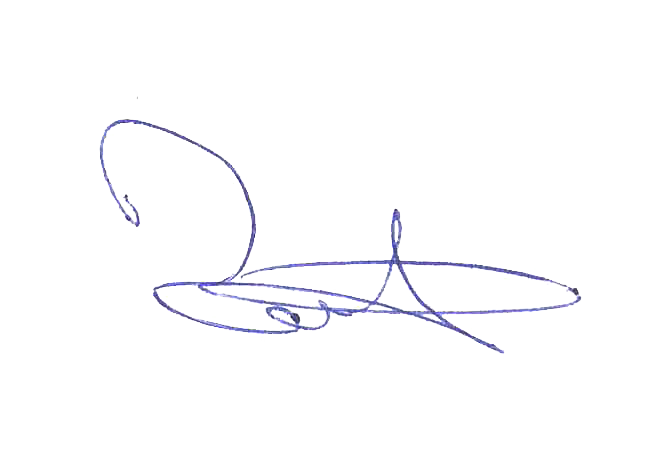 Л.Р. Набиуллина3-605-52-528 (347) 248-23-72МЧС РОССИИГЛАВНОЕ УПРАВЛЕНИЕ МИНИСТЕРСТВА РОССИЙСКОЙ ФЕДЕРАЦИИ ПО ДЕЛАМ ГРАЖДАНСКОЙ ОБОРОНЫ, ЧРЕЗВЫЧАЙНЫМ СИТУАЦИЯМ И ЛИКВИДАЦИИ ПОСЛЕДСТВИЙ СТИХИЙНЫХ БЕДСТВИЙ ПО РЕСПУБЛИКЕ БАШКОРТОСТАН(Главное управление МЧС Россиипо Республике Башкортостан)ул. 8 марта, 12/1, г. Уфа, 450005Телефон: (347) 252-59-52 Факс (347) 273-42-86E-mail: cancel@02.mchs.gov.ruЕдиный телефон доверия (347)233-99-9921.05.2020 № 3627-3-1-5ЦУКС ГУ МЧС России 
по Нижегородской областиМинистерствам и ведомствамРеспублики Башкортостан, организациям (по списку), главам администраций муниципальных образований Республики Башкортостан, начальникам пожарно-спасательных отрядов Республики Башкортостан